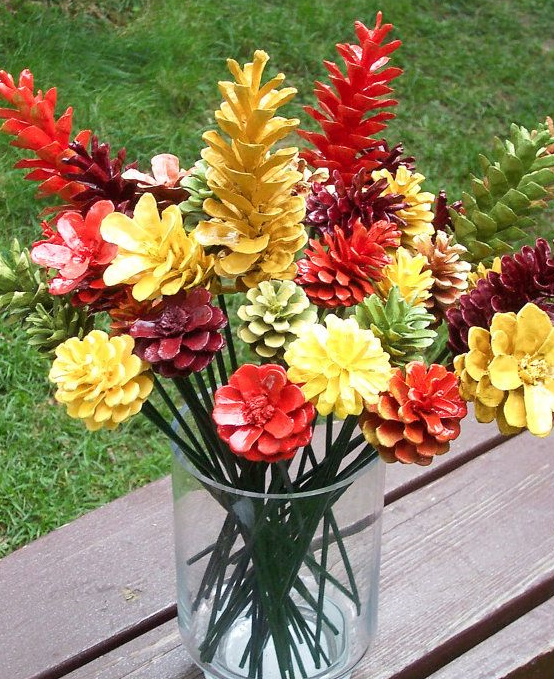 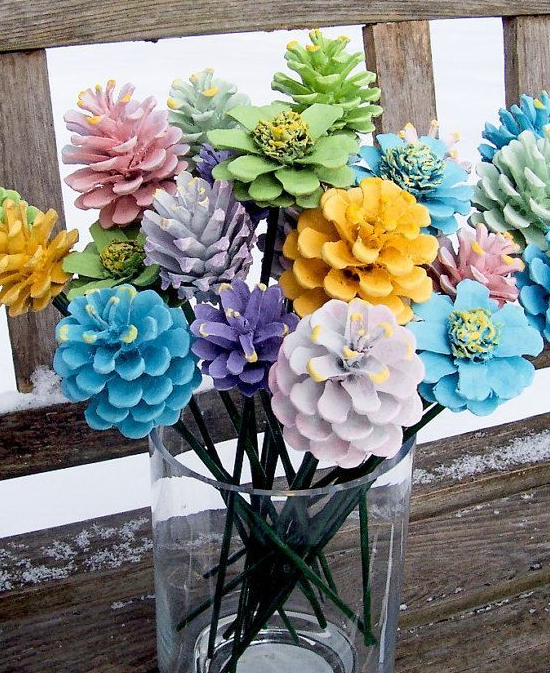 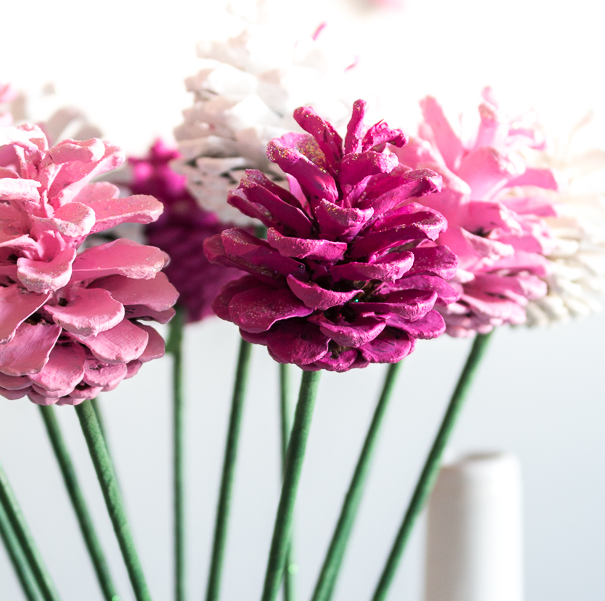 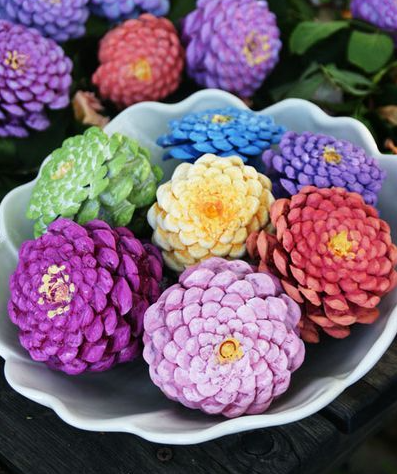 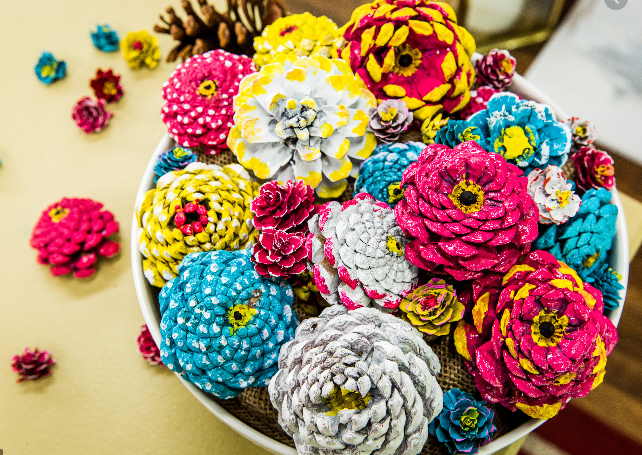 Supplies Needed:Pine ConesSticksGlue Gun – or VERY strong gluePaintPaintbrushesInstructions:Paint a variety of pine cones in a variety of colours. Add glitter if you want. Cut and paint the sticks. Allow both to dry.Glue pine cone to stick and arrange in vase. Alternatively, avoid using the sticks and just arrange in a bowl.